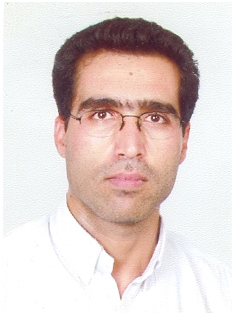 استاد دانشکده مهندسی برق و کامپیوتر- دانشگاه تهرانغلامعلی حسین زاده دهکردیمهندسی پزشکیتلفن دفتر:  +98 (21)82084178پست الکترونیکی: ghzadeh@ut.ac.irتحصیلاتPh.D ,1381,مهندسی برق,تهران-دانشکده فنی
M.S,1376,مهندسی برق گرایش بیوالکتریک,تهران-دانشکده فنی
کارشناسی,1372,مهندسی الکترونیک,صنعتی اصفهان
زمینههای تخصصیو حرفهایسوابق کاري و فعالیت های اجراییمعاون پژوهش و فناوری ازمایشگاه ملی نقشه برداری مغز-(1400-1401)
فعالیت های علمیمقالات- Disturbance of information in superior parietal lobe during dual-task interference in a simulated driving task. Abbas-Zadeh Mojtaba, Hossein-zadeh Gholam-ali, Seyed-Allaei Shima, Vaziri Maryam (2023)., CORTEX, 167(1), 235-246.

- Neural modulation enhancement using connectivity-based EEG neurofeedback with simultaneous fMRI for emotion regulation. Dehghani Amin, Soltanian Zadeh Hamid, Hossein-zadeh Gholam-ali (2023)., NEUROIMAGE, 279(1), 120320.

- EEG-based classification of individuals with neuropsychiatric disorders using deep neural networks: A systematic review of current status and future directions. Parsa Mohsen, Yousefi Rad Habib, Vaezi Hadi, Hossein-zadeh Gholam-ali, Setarehdan ُSeyed Kamaledin, Rostami Reza, Rostami Hana, Vahabie Abdol-hossein (2023)., COMPUTER METHODS AND PROGRAMS IN BIOMEDICINE, 240(107683), 107683.

- The normalization model predicts responses in the human visual cortex during object-based attention. Doostani Narges, Hossein-zadeh Gholam-ali, Vaziri Maryam (2023)., eLife, 12(e75726), 1-23.

- Dysconnection and cognition in schizophrenia: A spectral dynamic causal modeling study. Zarghami Tahereh S., Zeidman Peter, Razi Adeel, Bahrami Boodelalou Fariba, Hossein-zadeh Gholam-ali (2023)., HUMAN BRAIN MAPPING, 44(7), 2873-2896.

- Probing fMRI brain connectivity and activity changes during emotion regulation by EEG neurofeedback. Dehghani Amin, Soltanian Zadeh Hamid, Hossein-zadeh Gholam-ali (2023)., Frontiers in Human Neuroscience, 16(1).

- Dynamic functional connectivity estimation for neurofeedback emotion regulation paradigm with simultaneous EEG-fMRI analysis. Mosayebi Razieh, Dehghani Amin, Hossein-zadeh Gholam-ali (2022)., Frontiers in Human Neuroscience, 16(93358), 1-12.

- Impact of methodological variability on EEG responses evoked by transcranial magnetic stimulation: a meta-analysis. Rostami Maryam, Zomorodi Reza, Rostami Reza, Hossein-zadeh Gholam-ali (2022)., CLINICAL NEUROPHYSIOLOGY, 2(22).

- Two distinct networks containing position-tolerant representations of actions in the human brain. Yargholi Elahe, Hossein-zadeh Gholam-ali, Vaziri Maryam (2022)., CEREBRAL CORTEX, 2022(1), 1-14.

- Neuroscience20 (BRAIN20, SPINE20, and MENTAL20) Health Initiative: A Global Consortium Addressing the Human and Economic Burden of Brain, Spine, and Mental Disorders Through Neurotech Innovations and Policies. Morris Kevin, Nami Mohammad, Bolanos Joe F., Lobo Maria A, Sadri-Naini Melodya, Sanchez Gilberto E, Fiallos John, Bustos Teshia, Chintam Nikita, Amaya Marcoa, Hossein-zadeh Gholam-ali (2021)., JOURNAL OF ALZHEIMERS DISEASE, 83(4), 1563-1601.

- The effect of groupness constraint on the sensitivity and specificity of canonical correlation analysis, a multi-modal anatomical and functional MRI study. Mohammadi-nejad Alireza, Hossein-zadeh Gholam-ali, Shahsvand Esmaeil, Soltanian Zadeh Hamid (2021)., Biomedical Signal Processing and Control, 68(102698), 102698.

- Dual-Task Interference in a Simulated Driving Environment: Serial or Parallel Processing?. Abbas-Zadeh Mojtaba, Hossein-zadeh Gholam-ali, Vaziri Maryam (2021)., Frontiers in Psychology, 11(579876), 1-15.

- Linking Brain Biology to Intellectual Endowment: A Review on the Associations of Human Intelligence With Neuroimaging Data. Dizaji A.S., Vieira B.H., Khodaei M.R., Ashrafi varnoosfaderani Mahnaz, Parham Elaheh, Hossein-zadeh Gholam-ali, Garrido Salmon C.E., Soltanian Zadeh Hamid (2021)., Basic and Clinical Neuroscience, 12(1), 1-28.

- Correlated coupled matrix tensor factorization method for simultaneous EEG-fMRI data fusion. Mosayebi Razieh, Hossein-zadeh Gholam-ali (2020)., Biomedical Signal Processing and Control, 62(102071), 102071.

- Global Data-Driven Analysis of Brain Connectivity During Emotion Regulation by Electroencephalography Neurofeedback. Dehghani Amin, Soltanian Zadeh Hamid, Hossein-zadeh Gholam-ali (2020)., Brain Connectivity, 10(6), 302-315.

- Deep Temporal Organization of fMRI Phase Synchrony Modes Promotes Large-Scale Disconnection in Schizophrenia. Zarghami Tahereh S., Hossein-zadeh Gholam-ali, Bahrami Boodelalou Fariba (2020)., Frontiers in Neuroscience, 14(214), 1-26.

- Efficient de-noising of high-resolution fMRI using local and sub-band information. Malekian Vahid, نصیرائی مقدم عباس, Akhavan Amir, Hossein-zadeh Gholam-ali (2020)., JOURNAL OF NEUROSCIENCE METHODS, 331(108497), 108497.

- شبکه حالت پیشفرض مغز: مروری بر تاریخچه، ساختار تشریحی و کارکردها. رستمی رضا, خجوی زینب, رستمیان عبدالرحمن, حسین زاده دهکردی غلامعلی, قربانی نیما,  حجت الله فراهانی (1398)., پژوهش‌های کاربردی روانشناختی, 10(3), 69-87.

- پیش بینی شدت درد براساس فاجعه سازی درد و اضطراب درد در زنان مبتلا به آرتریت روماتوئید. خجوی زینب, رستمی رضا, رستمیان عبدالرحمن, قربانی نیما, فراهانی حجت الله, حسین زاده دهکردی غلامعلی (1398)., مجله علوم روانشناختی, 18(80), 879-885.

- Analysis of brain functional connectivity network in MS patients constructed by modular structure of sparse weights from cognitive task-related fMRI. Miri Ashtiani Seyedeh Naghmeh, Behnam Hamid, Daliri Mohammadreza, Hossein-zadeh Gholam-ali, Mehrpour Masoud (2019)., Physical and Engineering Sciences in Medicine, 42(4), 921-938.

- Removing the Effect of Hemodynamic Response Function in Joint Factorization of EEG and fMRI Datasets. Mosayebi Razieh, Hossein-zadeh Gholam-ali (2019)., Frontiers in Biomedical Technologies, 6(2), 66-72.

- Functional Neuroimaging: An Emerging Technology in Basic Research and Clinic. Hossein-zadeh Gholam-ali (2019)., Frontiers in Biomedical Technologies, 6(2).

- Cross recurrence quantifiers as new connectivity measures for structure learning of Bayesian networks in brain decoding. Yargholi Elahe, Hossein-zadeh Gholam-ali (2019)., CHAOS SOLITONS & FRACTALS, 123(3), 263-274.

- Statistical Significance Assessment of Phase Synchrony in the Presence of Background Couplings: An ECoG Study. Mostame Parham, Moharramipour Ali, Hossein-zadeh Gholam-ali, باباجانی عباس (2019)., BRAIN TOPOGRAPHY, 32(5), 882-896.

- Predicting Blood Oxygenation Level-Dependent Activity in Fusiform Face Area from the Activity in Other Visual Areas. Yargholi Elahe, Hossein-zadeh Gholam-ali, Rajimehr Reza (2019)., Brain Connectivity, 9(4), 329-340.

- Distinct Functional Network Connectivity for Abstract and Concrete Mental Imagery. Hemati Sobhan, Hossein-zadeh Gholam-ali (2018)., Frontiers in Human Neuroscience, 12(515), 1-13.

- Comparison of statistical tests in effective connectivity analysis of ECoG data. Moharramipour Ali, Mostame Parham, Hossein-zadeh Gholam-ali, Wheless James, باباجانی عباس (2018)., JOURNAL OF NEUROSCIENCE METHODS, 308(2), 317-329.

- Nonlinear effective connectivity measure based on adaptive Neuro Fuzzy Inference System and Granger Causality. Farokhzadi Mona, Hossein-zadeh Gholam-ali, Soltanian Zadeh Hamid (2018)., NEUROIMAGE, 181(1), 382-394.

- Altered topological properties of brain networks in the early MS patients revealed by cognitive task-related fMRI and graph theory. Miri Ashtiani Seyedeh Naghmeh, Behnam Hamid, Daliri Mohammadreza, Hossein-zadeh Gholam-ali, Mehrpour Masoud, Motamed Mohammad Reza, Fadaie Fatemeh (2018)., Biomedical Signal Processing and Control, 40(1), 385-395.

- Structured and Sparse Canonical Correlation Analysis as a Brain-Wide Multi-Modal Data Fusion Approach. Mohammadi-nejad Alireza, Hossein-zadeh Gholam-ali, Soltanian Zadeh Hamid (2017)., IEEE TRANSACTIONS ON MEDICAL IMAGING, 36(7), 1438-1448.

- Locally Estimated Hemodynamic Response Function and Activation Detection Sensitivity in Heroin Cue Reactivity Study. Maleki-balajoo S., Hossein-zadeh Gholam-ali, Soltanian Zadeh Hamid, Ekhtiari H. (2016)., Basic and Clinical Neuroscience, 7(4), 299-314.

- Brain Decoding-Classification of Hand Written Digits from fMRI Data Employing Bayesian Networks. Yargholi Elahe, Hossein-zadeh Gholam-ali (2016)., Frontiers in Human Neuroscience, 10(10), 351.

- Long-Range Reduced Predictive Information Transfers of Autistic Youths in EEG Sensor-Space During Face Processing. Khadem Ali, Hossein-zadeh Gholam-ali, Khorrami Anahita (2016)., BRAIN TOPOGRAPHY, 29(2), 283-295.

- Simultaneous optimization of power and duration of radio-frequency pulse in PARACEST MRI. Rezaeian M.r., Hossein-zadeh Gholam-ali, Soltanian Zadeh Hamid (2016)., MAGNETIC RESONANCE IMAGING, 34(6), 743-753.

- Reconstruction of digit images from human brain fMRI activity through connectivity informed Bayesian networks. Yargholi Elahe, Hossein-zadeh Gholam-ali (2016)., JOURNAL OF NEUROSCIENCE METHODS, 257(1), 159-167.

- Automated iterative reclustering framework for determining hierarchical functional networks in resting state fMRI. Shams Seyed-mohammad, Afshin-pour Babak, Soltanian Zadeh Hamid, Hossein-zadeh Gholam-ali,  Stephen C Strother (2015)., HUMAN BRAIN MAPPING, 36(9), 3303-3322.

- Quantification of the effects of volume conduction on the EEG/MEG connectivity estimates: an index of sensitivity to brain interactions. Khadem Ali, Hossein-zadeh Gholam-ali (2014)., PHYSIOLOGICAL MEASUREMENT, 35(10), 2149-2164.

- معیاری نوین برای رتبه بندی مقاومت تخمینگرهای ارتباطات کانال های EEG/MEG در مقابل آرتیفکت هدایت حجمی. خادم علی, حسین زاده دهکردی غلامعلی (1393)., فصلنامه مهندسی پزشکی زیستی, 8(1), 1-17.

- طراحی و بهینه سازی پالسهای الکترومغاطیسی پیوسته برای مطالعه پدیده انتقال اشباع به واسطه تبادل شیمیایی در تصویربرداری تشدید مغناطیسی با حل عددی معادلات بلاخ مک کانل. رضاییان محمدرضا, حسین زاده دهکردی غلامعلی, سلطانیان زاده حمید (1393)., فصلنامه مهندسی پزشکی زیستی, 8(1), 87-99.

- Estimation of direct nonlinear effective connectivity using information theory and multilayer perceptron. Khadem Ali, Hossein-zadeh Gholam-ali (2014)., JOURNAL OF NEUROSCIENCE METHODS, 229(5), 53-67.

- Decoding brain states using backward edge elimination and graph kernels in fMRI connectivity networks. Mokhtari Fatemeh, Hossein-zadeh Gholam-ali (2013)., JOURNAL OF NEUROSCIENCE METHODS, 212(2), 259-268.

- بررسی توام ارتباطات علی و لحظه ای مغزی در بستر تئوری اطلاعات. خادم علی, حسین زاده دهکردی غلامعلی (1391)., فصلنامه مهندسی پزشکی زیستی, 6(1), 57-69.

- Subspace - based Identification Algorithm for characterizing causal networks in resting brain.  Shahab Kadkhodaeian Bakhtiari, Hossein-zadeh Gholam-ali (2012)., NEUROIMAGE, 60(2), 1236-1249.

- Enhancing reproducibility of fMRI statistical maps using generalized canonicalcorrelation analysis in NPAIRS framework.  Babak Afshin Pour, Hossein-zadeh Gholam-ali,  Stephen C Strother, Soltanian Zadeh Hamid (2012)., NEUROIMAGE, 1(1), 1970-1981.

- A mutual information - based metric for evaluation of fMRI data - processing approaches. Behmaram Afshin, Soltanian Zadeh Hamid, Hossein-zadeh Gholam-ali,  Grady Cl,  S Strother (2011)., HUMAN BRAIN MAPPING, 32(5), 699-715.

- Directed Differential Connectivity Graph of Interictal Epileptiform Discharges.  L Amini,  C Jutten,  S Achard,  O David, Soltanian Zadeh Hamid, Hossein-zadeh Gholam-ali,  P Kahane,  L Minotti,  L Vercueil (2011)., IEEE TRANSACTIONS ON BIOMEDICAL ENGINEERING, 58(4), 884-893.

- Comparison of five directed graph measures for identification of leading interictal epileptic regions.  L Amini,  C Jutten,  S Achard,  O David,  P Kahane,  L Vercueil,  L Minotti, Hossein-zadeh Gholam-ali, Soltanian Zadeh Hamid (2010)., PHYSIOLOGICAL MEASUREMENT, 31(11), 1529-1546.

- Reconstruction convergence and speed enhancement in electrical impedance tomography for domains with known internal boundaries. Hossein-zadeh Gholam-ali,  Saeed Rezajoo (2010)., PHYSIOLOGICAL MEASUREMENT, 31(11), 1499-1516.

- Neuroimaging in Iran : A review. Hossein-zadeh Gholam-ali, Soltanian Zadeh Hamid (2010)., Basic and Clinical Neuroscience, 2(1), 5-12.

- Quantitative Evaluation of Optimal Imaging Parameters for Single Cell Detection in Molecular MRI using Simulation.  Ali Reza Mohammadi Nejad, Hossein-zadeh Gholam-ali, Soltanian Zadeh Hamid (2010)., MAGNETIC RESONANCE IMAGING, 28(3), 408-417.

- Fixed and Random Effect Analysis of Multi-subject fMRI Data Using Wavelet Transform. Soleiman Elias, Hossein-zadeh Gholam-ali, Soltanian Zadeh Hamid (2009)., JOURNAL OF NEUROSCIENCE METHODS, 176(2), 237-245.

- Nonparametric Trend Estimation in the Presence of Fractal Noise Application to fMRI Time - Series Analysis. Andi Babk, Hossein-zadeh Gholam-ali, Soltanian Zadeh Hamid (2008)., JOURNAL OF NEUROSCIENCE METHODS, 171(2), 340-348.

- شناسایی پارامترهای یک مدل غیر خطی از سیستم همودینامیک در تصویربرداری عملکردی تشدید مغناطیسی.  سیدمحمد شمس, حسین زاده دهکردی غلامعلی,  محمدمهدی کریمی (1386)., مهندسی پزشکی, 1(1), 29-38.

- Multisubject activation detection in fMRI by testing correlation of data  with a signal. Hossein-zadeh Gholam-ali,  Seyed Mohammad Shams, Soltanian Zadeh Hamid (2006)., MAGNETIC RESONANCE IMAGING, 24(6), 775-784.

- fMRI Activation Detection : Fuzzy Cluster Analysis in Wavelet and Multi-Wavelet Domains. Soltanian Zadeh Hamid, Hossein-zadeh Gholam-ali (2005)., JOURNAL OF MAGNETIC RESONANCE IMAGING, 22(---), 389-381.

- Linear and nonlinear modeling of the hemodynamic response in fMRI. Hossein-zadeh Gholam-ali,  Babak Asaei Ardekani, Soltanian Zadeh Hamid (2005)., INTERNATIONAL JOURNAL OF ENGINEERING SCIENCE, 16(1), 45-54.

- Controlling the false positive rate in fuzzy clustering using randomization: application to fMRI activation detection.  Hesamoddin Jahanian, Hossein-zadeh Gholam-ali, Soltanian Zadeh Hamid,  Babak A Ardekani (2004)., MAGNETIC RESONANCE IMAGING, 22(5), 631–638.

- A signal subspace approach for modeling the hemodynamic response function in fMRI. Hossein-zadeh Gholam-ali,  Ba Ardekani, Soltanian Zadeh Hamid (2003)., MAGNETIC RESONANCE IMAGING, 21(8), 835-843.

کنفرانس ها- Effect of Target-distractor Similarity on Attentional Modulation in the Human Visual Cortex.  نرگس دوستانی, Hossein-zadeh Gholam-ali, Cichy Radoslaw Martin, Vaziri Maryam (2023)., 2023 Conference on Cognitive Computational Neuroscience, 24-27 August, Halifax , United Kingdom.

- P311. Dose-Response of Intermittent Theta-Burst Stimulation on the Dorsolateral Prefrontal Cortex Inhibition: Preliminary Results of a TMS-EEG Study. Zomorodi Reza, Rostami Maryam, Rostami Reza, Hossein-zadeh Gholam-ali (2022)., Dose-Response of Intermittent Theta-Burst Stimulation on the Dorsolateral Prefrontal Cortex Inhi- bition: Preliminary Results of a TMS-EEG Study, 1-5 May, Boston, USA.

- EEG Coherence Pattern Through Recalling Positive Autobiographical Memories and Neurofeedback. Dehghani Amin, Soltanian Zadeh Hamid, Hossein-zadeh Gholam-ali (2021)., 2021 28th National and 6th International Iranian Conference on Biomedical Engineering (ICBME), 25-26 November.

- Instantaneous phase synchrony of fMRI reflects large-scale disconnection in schizophrenia. Zarghami Tahereh S., Hossein-zadeh Gholam-ali, Bahrami Boodelalou Fariba (2020)., 9th Basic and Clinical Neuroscience Congress, 9-11 December, Tehran, IRAN.

- Two distinct networks containing position invariant representations of actions in the human brain. Yargholi Elahe, Hossein-zadeh Gholam-ali, Vaziri Maryam (2020)., Vision Sciences Society Annual Meeting, 29-30 September, Pennsylvania, United States.

- Graph-theory based analyses of human motor learning: A resting-state fMRI study. Ebrahimi Shahryar, Bahrami Boodelalou Fariba, Hossein-zadeh Gholam-ali (2019)., 26th National and 4th International Iranian Conference on Biomedical Engineering (ICBME), 27-28 November, Tehran, IRAN.

- Making EEG Experiments Retrievable for Research Purpose: The Preliminary Experience of Standardization of EEG Data in Iranian Brain Mapping Biobank (2019)., First National Conference on Artiﬁcial Intelligence in Medical Imaging. 2019, 3-4 October, Tehran, IRAN.

- Evaluation of the effects of adipose derived-mesenchymal stem cells in combination with platelet rich plasma in regeneration of degenerated intervertebral disc of dogs. Dehghan Mohammad Mehdi, Farzad-mohajeri Saeed, Sharifi Davoud, Gholami Hossein, Mokhtari Roshanak, Tavasouli Abbas, Molazem Mohamad, Hossein-zadeh Gholam-ali (2019)., FASAVA-TOKYO 2019, 25-29 September, Tokyo, Japan.

- Removing the Effect of Hemodynamic Response Function in joint factorization of EEG and fMRI datasets. Mosayebi Razieh, Hossein-zadeh Gholam-ali (2019)., 3rd Iranian Symposium on Brain Mapping Updates  (ISBM 2019), 1-2 May, Tehran, IRAN.

- Increased inter-hemispheric functional connectivity for concrete word imagery compared to abstract word imagery. Hemati Sobhan, Hossein-zadeh Gholam-ali (2018)., 25th national and 3rd International Iranian Conference on Biomedical Engineering (ICBME), 29-30 November, Tehran, IRAN.

- بررسی تغییرات عمقی و سطحی مغز در تنظیم احساسات براساس یادآوری خاطرات مثبت. دهقانی امین, همتی سبحان, سلطانیان زاده حمید, حسین زاده دهکردی غلامعلی (1397)., بیست و پنجمین کنفرانس ملی و سومین کنفرانس بین المللی مهندسی‌ زیست پزشکی ایران, 8-9 آبان, قم, IRAN.

- Usage of neighborhood information in voxel-based morphometry. Mohammadi Sadeq, Hossein-zadeh Gholam-ali (2018)., 2nd Iranian Symposium on Brain Mapping Updates  (ISBM 2018), 10-11 October, Tehran, IRAN.

- Different inter-hemispheric mutual information within GLM region of interest during concrete and abstract word mental imagery. Hemati Sobhan, Hossein-zadeh Gholam-ali (2018)., 2nd Iranian symposium on Brain Mapping Updates  (ISBM 2018), 10-11 October, Tehran, IRAN.

- Self-regulation of brain activity using frontal alpha asymmetry EEG neurofeedback. Shafiee Neda, Hossein-zadeh Gholam-ali (2018)., 2nd Iranian Symposium on Brain Mapping Updates  (ISBM 2018), 10-11 October, Tehran, IRAN.

- Emotion regulation based EEG neurofeedback and simultaneous fMRI by induced positive autobiographical memories. Dehghani Amin, Soltanian Zadeh Hamid, Hossein-zadeh Gholam-ali (2018)., 2nd Iranian Symposium on Brain Mapping Updates  (ISBM 2018), 10-11 October, Tehran, IRAN.

- Multimodal neuroimaging data fusion in Schizophrenia by Kernel CCA. Mirjalili Mina, Hossein-zadeh Gholam-ali (2018)., 24TH ANNUAL MEETING OF THE ORGANIZATION FOR HUMAN BRAIN MAPPING OHBM 2018, 17-21 June, Singapore, SINGAPORE.

- Role of superior temporal gyrus in speech: An ECoG connectivity study. Moharramipour Ali, Mostame Parham, Hossein-zadeh Gholam-ali, Wheless James, باباجانی عباس (2018)., 24TH ANNUAL MEETING OF THE ORGANIZATION FOR HUMAN BRAIN MAPPING OHBM 2018, 17-21 June, Singapore, SINGAPORE.

- Correlation of functional brain dynamics in beta sub-bands during object naming: An ECoG study. Mostame Parham, Moharramipour Ali, Hossein-zadeh Gholam-ali, Wheless James, باباجانی عباس (2018)., 24TH ANNUAL MEETING OF THE ORGANIZATION FOR HUMAN BRAIN MAPPING OHBM 2018, 17-21 June, Singapore, SINGAPORE.

- Multi-Resolution Multiple Sparse Prior EEG Inverse Problem Solution. Farokhzadi Mona, Soltanian Zadeh Hamid, Hossein-zadeh Gholam-ali (2017)., 2017 24th National and 2nd International Iranian Conference on Biomedical Engineering (ICBME), 30 November-1 December, Tehran, IRAN.

- Characterization of schizophrenia by linear kernel canonical correlation analysis of resting-state functional MRI and structural MRI. Mirjalili Mina, Hossein-zadeh Gholam-ali (2017)., 2017 7th International Conference on Computer and Knowledge Engineering (ICCKE), 26-27 October, Tehran, Iran.

- تاثیر مکان آتروفی بر عملکرد مورفومتری مبتنی بر واکسل. محمدی صادق, حسین زاده دهکردی غلامعلی (1396)., کنفرانس بین المللی تحقیقات بنیادین در مهندسی برق, 30-31 خرداد, تهران, ایران.

- تولید داده های شبیه سازی شده برای ارزیابی روش های مورفومتری مبتنی بر واکسل. محمدی صادق, حسین زاده دهکردی غلامعلی (1396)., کنفرانس بین المللی تحقیقات بنیادین در مهندسی برق, 30-31 خرداد, تهران, ایران.

- ارزیابی روش مورفومتری مبتنی بر واکسل در ناحیه قشر اینسولا. محمدی صادق, حسین زاده دهکردی غلامعلی (1396)., کنفرانس بین المللی تحقیقات بنیادین در مهندسی برق, 30-31 خرداد, تهران, ایران.

- تاثیر اندازه آتروفی بر نتایج مورفومتری مبتنی بر واکسل. محمدی صادق, حسین زاده دهکردی غلامعلی (1396)., کنفرانس بین المللی تحقیقات بنیادین در مهندسی برق, 30-31 خرداد, تهران, ایران.

- High gamma ECoG phase synchrony in Broca’s area, superior temporal gyrus, and motor cortex. Mostame Parham, Moharramipour Ali, Hossein-zadeh Gholam-ali, باباجانی عباس (2017)., 23rd Annual Meeting of the Organization of Human Brain Mapping OHBM 2017, 25-29 June, Vancouver, Canada.

- Distinct Disruptions of Intrinsic Brain Networks in Schizophrenia: A Connectivity Domain Analysis. Iraji Armin, Mohammadi-nejad Alireza, Kou Zhifeng, Hossein-zadeh Gholam-ali, Soltanian Zadeh Hamid (2017)., 23rd Annual Meeting of the Organization of Human Brain Mapping OHBM 2017, 25-29 June, Vancouver, Canada.

- Causal interactions between Broca’s area, motor cortex and superior temporal gyrus in speech. Moharramipour Ali, Mostame Parham, Hossein-zadeh Gholam-ali,  عباس باباحاجی (2017)., 23rd Annual Meeting of the Organization of Human Brain Mapping OHBM 2017, 25-29 June, Vancouver, Canada.

- The Most Discriminative and Correlated Clusters in Anatomical and Functional MRI Data between Schizophrenia and Healthy Control Subjects: A Multi-Modal Data Fusion Study. Mohammadi-nejad A.r., Hossein-zadeh Gholam-ali, Soltanian Zadeh Hamid (2017)., 14th Annual Research Symposium of Henry Ford Health System, 11-12 May, Detroit, United States.

- MULTI-MODAL DATA FUSION USING GROUP-STRUCTURED SPARSE CANONICAL CORRELATION ANALYSIS: A SIMULATION STUDY. Mohammadi-nejad Alireza, Hossein-zadeh Gholam-ali, Soltanian Zadeh Hamid (2017)., 3rd International Conference on Pattern Recognition and Image Analysis (IPRIA 2017), 19-20 April, Shahrekord, Iran.

- Connectivity Informed Brain Decoding Using Bayesian Networks. Yargholi Elahe, Hossein-zadeh Gholam-ali (2016)., 5th Basic and Clinical Neuroscience Congress 2016, 7-9 December, Tehran, Iran.

- Changes in Effective Connectivity between Motor and Sensory Regions in Finger Movement Task. Ebrahiminia Fatemeh, Hossein-zadeh Gholam-ali (2016)., 2016 23rd Iranian Conference on Biomedical Engineering and 2016 1st International Iranian Conference on Biomedical Engineering (ICBME 2016), 23-25 November, Tehran, Iran.

- Nonlinear Granger Causality using ANFIS for Identification of Causal Couplings among EEG/MEG Time Series. Farokhzadi M., Soltanian Zadeh Hamid, Hossein-zadeh Gholam-ali (2016)., 23rd National and 1st International Iranian Conference on Biomedical Engineering, 23-25 November, Tehran, Iran.

- Mapping of correlated functional and anatomical changes in Alzheimer’s disease. Mohammadi-nejad A.r., Hossein-zadeh Gholam-ali, Soltanian Zadeh Hamid (2016)., BrainStorm’2016, 29 September, Detroit, United States.

- Mapping of the most correlated functional and anatomical changes in Alzheimer’s disease. Mohammadi-nejad Alireza, Hossein-zadeh Gholam-ali, Soltanian Zadeh Hamid (2016)., 22nd Annual Meeting of the Organization for Human Brain Mapping, 26-30 June, Geneva, Switzerland.

- Predicting BOLD activity in FFA from the activity in other visual areas. Yargholi Elahe, Hossein-zadeh Gholam-ali, Rajimehr Reza (2016)., 22Nd annual meeting of the organization of Human Brain Mapping (OHBM 2016), 26-30 June, Geneva, Switzerland.

- Discovring true association between multimodal data sets using structured and sparse cannonical correlation analysis: a simulation study. Mohammadi-nejad Alireza, Hossein-zadeh Gholam-ali, Soltanian Zadeh Hamid (2016)., IEEE 13th International Symposium on Biomedical Imaging, ISBI 2016, 13-16 April, Prague, Czech Republic.

- Investigating the relationship between subjective drug craving and temporal dynamics of the default mode network, executive control network, and salience network in methamphetamine dependents using rsf. Soltanian-zadeh Somayyeh, Hossein-zadeh Gholam-ali, Shahbabaei Alireza, Ekhtiari Hamed (2016)., SPIE Medical Imaging Conference, 27-28 February, San Diego, United States.

- Cognitive Functional Connectivity Analysis of Early MS Patients Using Graph Theory. Miri Naghmeh, Daliri Mohammadreza, Behnam Hamid, Hossein-zadeh Gholam-ali, Mehrpour Masoud (2015)., Basic and Clincal Neuroscienc Congress BCNC 2015, 23-25 December, Tehran, Iran.

- Resting-State fMRI: Methods and Clinical Application. Shams S.m., Hossein-zadeh Gholam-ali, Soltanian Zadeh Hamid (2015)., 4th Basic and Clinical Neuroscience Congress, 23-25 December, Tehran, Iran.

- EEG in Autistic Children. Shams S.m., Hossein-zadeh Gholam-ali, Soltanian Zadeh Hamid (2015)., 4th Basic and Clinical Neuroscience Congress, 23-25 December, Tehran, Iran.

- Long-Range Reduced Predictive Information Transfers of Autistic Youths in EEG SensorSpace during Face Processing. Khadem Ali, Hossein-zadeh Gholam-ali, کرمتی محمد رضا (2015)., Basic and Clinical Neurosciense Congress BCNC 2015, 23-25 December, Tehran, Iran.

- fMRI Brain decoding of facial expressions based on multi-voxel pattern analysis. Rafiei Farshad, Hossein-zadeh Gholam-ali (2015)., 2nd International Conference on Knowledge-based Engineering and Innovation (KBEI), 5-6 November, Tehran, Iran.

- Assortativity changes in Alzheimer’s diesease: A resting-state fMRI study. Bahrami Mohsen, Hossein-zadeh Gholam-ali (2015)., The 23rd Iranian Conference on Electrical Engineering, ICEE 2015, 10-14 May, Tehran, Iran.

- Optimal positioning of TMS coil using DTI. Kenarangi Fariba, Hossein-zadeh Gholam-ali (2015)., The 23rd Iranian Conference on Electrical Engineering, ICEE 2015, 10-14 May, Tehran, Iran.

- Amplitude of Low-Frequency Flactuations of BOLD Signal in Schizophrenia. Khodaei Afsoon, Hossein-zadeh Gholam-ali, Shahsvand Esmaeil (2015)., The 23rd Iranian Conference on Electrical Engineering, ICEE 2015, 10-14 May, Tehran, Iran.

- Quantification of the CEST Effect by Gaussian Mixture Modeling of Z-spectrum. Rezaeian Mohammadreza, Hossein-zadeh Gholam-ali, Soltanian Zadeh Hamid (2015)., The second International Conference on Pattern Recognition and Image Analysis, IPRIA 2015, 11-12 March, Rasht, Iran.

- Comparison of Volumes of Subcortical Regions in Schizophrenia Patients and Healthy Controls Using MRI. Khodaei Afsoon, Hossein-zadeh Gholam-ali, Shahsvand Esmaeil (2015)., The second International Conference on Pattern Recognition and Image Analysis IPRIA 2015, 11-12 March, Rasht, Iran.

- Quantification of the CEST effect by Gaussian mixture modeling of Z-spectrum. Rezaeian M.r., Hossein-zadeh Gholam-ali, Soltanian Zadeh Hamid (2015)., 2nd International Conference on Pattern Recognition and Image Analysis, 11-12 March, Rasht, Iran.

- Functional parcellation affects the network measures in graph analysis of resting state fMRI. Bahrami Mohsen, Hossein-zadeh Gholam-ali (2014)., The 21st Iranian Conference on Biomedical Engineering, ICBME 2014, 26-28 November, Tehran, Iran.

- ICB5, Institute of Biochemistry and Biophysics (IBB), University of Tehran 1 A copula - based method to measure bivariate dependence of resting - state fMRI time series. Bahrami Mohsen, Hossein-zadeh Gholam-ali (2014)., 5th Iranian Conference on Bioinformatics (ICB 2014), 20-22 May, Tehran, Iran.

- ارزیابی تئوری گراف در بررسی ارتباط کارکردی مغز در پاسخ به وظایف حرکتی مبتنی بر سیگنال های EEG. پوربختیار عطیه, شمسی موسی, حسین زاده دهکردی غلامعلی (1393)., بیست و دومین کنفرانس مهندسی برق ایران, 30فروردین-1اردیبهشت, تهران, ایران.

- Modulation of effective connectivity during finger movement task with visual stimulus. Ebrahiminia Fatemeh, Hossein-zadeh Gholam-ali (2014)., 22nd, Iranian Conference on Electrical Engineering (ICEE 2014), 20-22 May, Tehran, Iran.

- A Feature-Based Fusion Method for Making Group Inference in Epileptic fMRI and DTI using Canonical Correlation Analysis. Riazi Ah., Soltanian Zadeh Hamid, Hossein-zadeh Gholam-ali (2014)., 22nd Iranian Conference on Elec. Eng, 20-22 May, Tehran, Iran.

- Exploring the causal information flows in resting state EEG using artificial neural networks. Khadem Ali, Hossein-zadeh Gholam-ali (2013)., 2nd Basic and Clinical Neuroscience Congress (BCNC 2013), 18-20 December, Tehran, Iran.

- Optimizing the Parameters of Continuous RF pulses for CEST MRI by Numerical Solution to the Bloch-McConnell Equations. Rezaeian Mohammadreza, Hossein-zadeh Gholam-ali, Soltanian Zadeh Hamid (2013)., 20th Iranian Conference of Biomedical Engineering (ICBME’2013), 18-20 December, Tehran, Iran.

- Empirical mode decomposition in fMRI analysis. Soltanian-zadeh Somayyeh, Hossein-zadeh Gholam-ali (2013)., 2nd Basic and Clinical Neuroscience Congress (BCNC 2013), 18-20 December, Tehran, Iran.

- Comparing the robustness of brain connectivity measures to volume conduction artifact. Khadem Ali, Hossein-zadeh Gholam-ali (2013)., 20th Iranian Conference on Biomedical Engineering (ICBME 2013), 18-20 December, Tehran, Iran.

- An automatic iterative reclustering framework for extracting resting state networks. Shams Mohammad, Afshin-pour Babak, Hossein-zadeh Gholam-ali, Soltanian Zadeh Hamid, Grady Sss, Strother Scc (2013)., 19th Annual Meeting of the Organization for Human Brain Mapping, 16-20 June, Seattle, United States Of America.

- Feature-based approach to fuse fMRI and DTI in epilepsy using joint independent component analysis. Riazi Amir Hosein, Hossein-zadeh Gholam-ali (2012)., The 19th Iranian conference on Biomedical Engineering (ICBME 2012(, 21-22 December, Tehran, Iran.

- Evaluating the brain connectivity with fMRI: An introduction to methods. Hossein-zadeh Gholam-ali (2012)., Effect of Alcohol on functional  connectivity of brain regions in a visual short term memory task using EEG recordings, 7-9 November, Tehran, Iran.

- Effect of Alcohol on functional  connectivity of brain regions in a visual short term memory task using EEG recordings. Shamloo Farzin, Hossein-zadeh Gholam-ali (2012)., Basic and Clinical Neuroscience Congress 2012, 7-9 November, Tehran, Iran.

- Resting state functional connectivity in medial temporal lobe epileptic patients: Seed-based correlation analysis in resting state after ICA. Hossein-zadeh Gholam-ali, Bashirgonbadi Ali, Soltanian Zadeh Hamid (2012)., Third Biennial Conference on Resting State Brain Connectivity, 5-7 September, Hamburg, Germany.

- Voxel based analysis of DTI and resting state functional connectivity in medial temporal lobe epilepsy. Bashirgonbadi Ali, Soltanian Zadeh Hamid, Hossein-zadeh Gholam-ali (2012)., The 34th Annual conference of the IEEE EMBS 2012, 28 August-1 September, Santiago, United States Of America.

- Numerical solutions to the Bloch-McConnell equations with radio frequency irradiation scheme for CEST MRI. Rezayian Mohammad Reza, Hossein-zadeh Gholam-ali, Soltanian Zadeh Hamid (2012)., The 20th Iranian Conference on Electrical Engineering, (lCEE2012), 15-17 May, Tehran, Iran.

- A method based on the Granger causality and qraph kernels for discriminating resting state from attentional task.  Fatemeh Mokhtari,  Danesh Shahnazian, Hossein-zadeh Gholam-ali (2012)., International Conference on Biomedical Engineering (ICoBE 2012, 27-28 February, Penang Island, Malaysia.

- Spectral clustering of resting state fMRI reveals default mode network with specifically reduced network homogeneity in major depression.  Alireza Sojoudi,  Seyed Mohammad Shams, Hossein-zadeh Gholam-ali, Soltanian Zadeh Hamid,  Bernhard Bogerts,  Kolja Schlitz,  Martin Walter (2010)., 17 th Iranian Conference of Biomedical Engineering (ICBME2010, 3-4 November, Isfahan, Iran.

- Spatiotemporal fMRI data processing using generalized canonical correlation analysis. Afshin-Pour B, Hossein-zadeh Gholam-ali, Strother S, Grady C, Soltanian Zadeh Hamid (2010)., ICBME2010, 3-4 November, Isfahan, Iran.

- Parcellation of functional Magnetic Resonance Image (fMRI Based on Finite Mixture Models via Self-Annealing Expectation Maximization. Maleki Balajoo S, Hossein-zadeh Gholam-ali, Soltanian Zadeh Hamid (2010)., International Conference on Computer Assisted Radiology and Surgery (CARS, 22-26 June, Küssaberg, Germany.

- Enhancing the reproducibility of fMRI statistical maps using generalized canonical correlation analysis in the NPAIRS framework. Afshin-Pour B, Soltanian Zadeh Hamid, Hossein-zadeh Gholam-ali, Grady C, Strother S (2010)., 16th Annual Meeting of the Organization for Human Brain Mapping, 6-10 June, Barcelona, Spain.

- Exploratory fMRI Analysis Based on Finite Mixture Models via Self‐Annealing Expectation Maximization. Maleki Balajoo S, Hossein-zadeh Gholam-ali, Soltanian Zadeh Hamid (2010)., Southern Biomedical Engineering Conference (SBEC 2010, 30 April-2 May, Maryland, United States Of America.

- A Technique Based on Chaos for Brain Computer Interfaceing. Setarehdan ُSeyed Kamaledin,  A Banitalebi, Hossein-zadeh Gholam-ali (2009)., 14th annual International CSI Computer Conference (CSICC09, 20-21 October, Tehran, Iran.

- Directed Epileptic Network from Scalp and Intracranial EEG of Epileptic Patients. Amini L, Jutten C, Achard S, David O, Soltanian Zadeh Hamid, Hossein-zadeh Gholam-ali, Kahane P, Minotti l, Vercueil L (2009)., IEEE International Workshop on  MACHINE LEARNING FOR SIGNAL PROCESSING, 2-4 September, Grenoble, France.

- Mutual information based metric for evaluation of fMRI data processing approaches. Afshinpour Babak, Soltanian Zadeh Hamid, Hossein-zadeh Gholam-ali, Strother S (2009)., OHBM 15th Annual Meeting, 18-22 June, San Francisco, United States Of America.

- Comparison of recent least square approaches for fusion of multimodal medical images. Esmaeil-zadeh M., Soltanian Zadeh Hamid, Hossein-zadeh Gholam-ali (2009)., 15th Iranian Conference on Biomedical Engineering, 12-13 February, Mashhad, Iran.

- Comparison of Recent Least Square Approaches for Fusion of Multimodal Medical Images. Esmaeil-zadeh M., Soltanian Zadeh Hamid, Hossein-zadeh Gholam-ali (2008)., Second Iranian Imaging Informatics Conference, 14-16 October, Tehran, Iran.

- Connectivity analysis of EEG recordings for epileptic patients. Amini L, Achard S, Jutten C, Hossein-zadeh Gholam-ali, Soltanian Zadeh Hamid (2008)., Xth INTERNATIONAL CONFERENCE ON COGNITIVE NEUROSCIENCE ICON 2008, 1-5 September, Istanbul, Turkey.

- MR artifact reduction in the simultaneous acquisition of EEG and fMRI of epileptic patients. AMINI LADAN, Sameni R, Jutten C, Hossein-zadeh Gholam-ali, Soltanian Zadeh Hamid (2008)., 16th European Signal Processing Conference EUSIPCO 2008, 25-29 August, Lausanne, Switzerland.

- Evaluating effects of imaging parameters on single cell detection in molecular MRI via simulation. Mohammadinejad Ar., Hossein-zadeh Gholam-ali, Soltanian Zadeh Hamid (2007)., IEEE International Conference on Signal Processing and Communication, 24-27 November, Dubai, United Arab Emirates.

- Evaluation of BOLD sensitivity using a realistic MRI simulator. Mohammadi-nejad A.r., Hossein-zadeh Gholam-ali, Soltanian Zadeh Hamid (2007)., Noninvasive Functional Source Imaging, NFSI and ICFBI 2007, 12-14 October, Hangzhou, China.

- Deriving the point spread function of MR pulse sequences for molecular imaging through a realistic simulator. Mohammadinejad Ar., Hossein-zadeh Gholam-ali, Soltanian Zadeh Hamid (2007)., Joint Molecular Imaging Conference, 8-11 September, Providence, United States Of America.

- Web-Based Software for 2D and 3D Processing and Display of Medical Images. Mahmoudi Se., Taimouri V., Simjour Ah., Faghi-rouhi Sh., Asadi N., Nazem-zadeh Mr., Sehati Mr., Akhondi-asl A.r., Hossein-zadeh Gholam-ali, Soltanian Zadeh Hamid (2007)., ICBME'07, 20-21 February, Tehran, Iran.

- Automatic landmark generation for nonlinear registration of anatomical and functional brain MRI. Amini L., Soltanian Zadeh Hamid, Fatemizadeh E, Hossein-zadeh Gholam-ali (2006)., the Third Cairo International Biomedical Engineering Conference CIBEC'06, 21-24 December, Cairo, Egypt.

- Spatially adaptive kernels for adaptive spatial filtering of fMRI data. Taimouri V., Hossein-zadeh Gholam-ali, Soltanian Zadeh Hamid (2006)., IEEE International Joint Conference on Neural Network 2006, 16-21 July, Vancouver, Canada.

- Fixed and random effect analysis of multi subject spatial activation map in wavelet domain. Soleymani M., Hossein-zadeh Gholam-ali, Soltanian Zadeh Hamid (2006)., International Joint Conference on Neural Networks 2006, 16-21 July, Vancouver, Canada.

- Multisubject fuzzy cluster analysis of functional MRI. Jahanian Hesamoddin, Shams M., Hossein-zadeh Gholam-ali, Soltanian Zadeh Hamid (2006)., 14th int. conf. ISMRM 2006, 6-12 May, Seattle, Washington, United States Of America.

- Comparison of time and wavelet domain approaches in nonparametric detrending of fMRI time-series. Afshin-pour B., Hossein-zadeh Gholam-ali, Soltanian Zadeh Hamid (2005)., 12th Iranian Conference on Biomedical Engineering, 16-18 November, Tabriz, Iran.

- Statistical Inference in Fuzzy Cluster Analysis of Functional MRI. Jahanian Hesamoddin, Soltanian Zadeh Hamid, Hossein-zadeh Gholam-ali (2005)., Seventh IASTED International Conference on. Signal and Image Processing, 15-17 August, Honolulu, United States Of America.

- Noise Suppression of fMRI Time-Series in Wavelet Domain. Jahanian Hesamoddin, Soltanian Zadeh Hamid, Hossein-zadeh Gholam-ali (2005)., Seventh IASTED International Conference on. Signal and Image Processing, 15-17 August, Honolulu, United States Of America.

- Feature space analysis for group inference in fMRI data. Jahanian Hesamoddin, Shams M., Hossein-zadeh Gholam-ali, Soltanian Zadeh Hamid (2005)., the 13th Iranian Conference on Elec. Eng. (ICEE’05), 10-12 May, Zanjan, Iran.

- Clustering of Parametric Maps for Evaluation of fMRI Analysis Methods. Golestani Sam, Hossein-zadeh Gholam-ali, Soltanian Zadeh Hamid (2005)., MVIP 2005, 24-25 February, Tehran, Iran.

- Non-Parametric Trend Estimation in Fractal Noise using Wavelet Transform. افشین پور , Hossein-zadeh Gholam-ali, Soltanian Zadeh Hamid (2005)., MVIP 2005, 24-25 February, Tehran, Iran.

- General linear model estimation in fMRI using genetic algorithm in the frequency domain. Afshinpour Babak, Soltanian Zadeh Hamid, Hossein-zadeh Gholam-ali, Lucas Caro (2005)., General Linear Model Estimation in fMRI Using Genetic Algorithm in the Frequency Domain, 15-17 February, Tehran, Iran.

- Group inference in fMRI using canonical correlation analysis. Shams M., Hossein-zadeh Gholam-ali, Soltanian Zadeh Hamid (2004)., 2nd IEEE GCC Conference, 23-25 November, Maname, Bahrain.

- Activation detection in multi-subject studies of fMRI using GLRT. Shams M., Hossein-zadeh Gholam-ali, Soltanian Zadeh Hamid (2004)., IEEE Nuclear Science Symposium and Medical Imaging Conference, 16-22 October, Rome, Italy.

- Controlling the false positive detection rate in fuzzy clustering of fMRI. Jahanian Hesamoddin, Soltanian Zadeh Hamid, Hossein-zadeh Gholam-ali (2004)., IEEE International Symposium on Biomedical Imaging (ISBI), 15-18 April, Arlington, United States Of America.

- Clustering-based framework for comparing fMRI data analysis methods. Hossein-zadeh Gholam-ali, Golestani Am., Soltanian Zadeh Hamid (2004)., IEEE International Symposium on Biomedical Imaging (ISBI),, 15-18 April, Arlington, United States Of America.

کتب مجلاتپایان نامه ها و رساله ها- مدل سازی ساختاری و عملکردی مغز بیماران پارکینسونی قبل و بعد از ایجاد ضایعه در ناحیه‌ی زیر قشری مغز، محمدحسین حاجی کاظم نیلی، غلامعلی حسین زاده دهکردی، کارشناسی ارشد،  1402/6/26 

- بررسی دینامیک ارتباطات مغزی حین نوروفیدبک با پردازش سیگنال های تشدید مغناطیسی کارکردی، کسری مومنی، غلامعلی حسین زاده دهکردی، کارشناسی ارشد،  1402/11/23 

- مقایسه سیگنال BOLD-fMRI در حین یادگیری مشاهده ای مبتنی بر پیش بینی دیگران با سیگنال های مرتبط با قضاوت د یگران، احمد شعاع حقیقی، غلامعلی حسین زاده دهکردی، کارشناسی ارشد،  1401/6/30 

- مدلسازی دینامیک سیگنال های الکتوانسفالوگرافی بر اساس شبکه های عصبی عمیق برای افراد مبتلا بهاختلال وسواس فکری – عملی، هادی واعظی، غلامعلی حسین زاده دهکردی، کارشناسی ارشد،  1401/6/23 

- بررسی تغییرات در ارتباطات کارکردی مغز حین تداخل دو تسک با استفاده از تصاویر تشدید مغناطیسی کارکردی، تهمینه طاهری، غلامعلی حسین زاده دهکردی، کارشناسی ارشد،  1401/6/23 

- دینامیک ریزحالت های سیگنال الکتروانسفالوگرام در بیماران دارای اختلال اضطراب فراگیر، حبیب یوسفی راد، غلامعلی حسین زاده دهکردی، کارشناسی ارشد،  1401/6/23 

- بررسی تغییرات ارتباطات کارکردی مغز در حین تنظیم احساسات با استفاده از سیگنال ای ای جی نوروفیدبک، هدی فتحیان، غلامعلی حسین زاده دهکردی، کارشناسی ارشد،  1401/11/25 

- ارتباط شبکه‌های مختلف مغزی با افکار خودکشی در افراد افسرده، مرتضی فتاحی، غلامعلی حسین زاده دهکردی، کارشناسی ارشد،  1400/7/6 

- پیش بینی فعالیت نواحی انتخابگر چهره از روی فعالیت سایر مناطق مغزی با استفاده از روش PLSR، آسا برزآبادی فراهانی، غلامعلی حسین زاده دهکردی، کارشناسی ارشد،  1400/2/21 

- بررسی تغییرات پلاستیسیته و انعطاف‌پذیری مغز حین یادگیری یک عمل حرکتی جدید به کمک نظریه گراف، امیرمحمد معینی، غلامعلی حسین زاده دهکردی، کارشناسی ارشد،  1400/11/30 

- نقشه برداری و اندازه گیری آهن مغزی و بررسی تغییرات آن در اختلال حافظه با استفاده از تصویربرداری تشدید مغناطیسی، سحر پوری رحیم، غلامعلی حسین زاده دهکردی، کارشناسی ارشد،  1400/11/27 

- پیش بینی فعالیت نواحی انتخاب گر چهره از روی فعالیت سایر مناطق مغزی با استفاده از شبکه های عصبی مصنوعی، بهاره مرتاضی، غلامعلی حسین زاده دهکردی، کارشناسی ارشد،  1400/11/24 

- استخراج اطلاعات مشترک ای ای جی و اف ام آر آی با هدف تخمین ارتباطات پویای کاکردی در مغز، راضیه مسیبی، غلامعلی حسین زاده دهکردی، دکتری،  1399/7/20 

- استخراج تغییرات در دینامیک ارتباطات کار کردی مغز با بکار گیری اطلاعات فاز ، در اختلال  اسکیزو فرنی، طاهره سادات ضرغامی، غلامعلی حسین زاده دهکردی، دکتری،  1399/7/14 

- بهینه سازی ثبت و تحریک همزمان TMS-fMRI با کاهش اثرات متقابل آن ها، محسن کشتکار، غلامعلی حسین زاده دهکردی، کارشناسی ارشد،  1399/6/29 

- بررسی پلاستیسیته بلندمدت مغز، در اثر یادگیری حرکتی، با استفاده از داده های fMRI درحال استراحت، شهریار ابراهیمی، غلامعلی حسین زاده دهکردی، کارشناسی ارشد،  1399/6/29 

- استفاده از نورو فید بک ارتباطات مغزی در تنظیم هیجان براساس داده های fMRI ,EEG همزمان، امین دهقانی، غلامعلی حسین زاده دهکردی، دکتری،  1399/5/14 

- مقایسه میزان ارتباطات کارکردی شبکه حالت پیش فرض مغز در زنان مبتلا به آرتریت روماتوئید و سالم و رابطه آن با فاجعه سازی درد و شدت درد، زینب خجوی، غلامعلی حسین زاده دهکردی، دکتری،  1398/6/31 

- تشخیص ارتباطات کارکردی پویای مغز با استفاده از داده های همزمان الکتروانسفالوگرافی و تصویربرداری تشدید مغناطیسی کارکردی، ندا شفیعی، غلامعلی حسین زاده دهکردی، کارشناسی ارشد،  1398/6/26 

- مقایسه اثربخشی روش درمانگری مبتنی بر سواد سلامت و روش درمانگری مبتنی بر پذیرش و تعهد بر بهبود شاخص¬های زیستی و روانشناختی افراد مبتلا به دیابت نوع دو، زینب خجوی، غلامعلی حسین زاده دهکردی، دکتری،  1398/11/30 

- استخراج ارتباطات موثرمنابع مغزی با استفاده ازمعیار بهبود یافته علیت گرنجر و سیگنال M/EEG، مونا فرخ زادی، غلامعلی حسین زاده دهکردی، دکتری،  1397/6/31 

- آشکارسازی مناطق فعال و ارتباطات آنها در تصورات ذهنی با روش ICA، سبحان همتی، غلامعلی حسین زاده دهکردی، کارشناسی ارشد،  1397/6/24 

- بررسی مکانیزم عصبی پردازشهای مربوط به بخش تکلم مغز انسان با استفاده از سیگنال های الکتروانسفالوگرام سطح مغز و تصویربرداری DTI  : رویکرد ارتباطات ، پرهام مستمع، غلامعلی حسین زاده دهکردی، کارشناسی ارشد،  1397/3/13 

- بررسی فعالیت تکلم در مغز با رویکرد ارتباطات موثر توسط داده های ECoG و DTI، علی محرمی پور، غلامعلی حسین زاده دهکردی، کارشناسی ارشد،  1396/9/5 

- تحلیل و مدلسازی یادگیری دو نفره در یک محیط مارکوف غیر قطعی، مصطفی میانداری حسین، غلامعلی حسین زاده دهکردی، کارشناسی ارشد،  1396/6/29 

- توسعه روشی مبتنی بر آنالیز همبستگی کانونی مقید برای تلفیق تصاویر ساختاری و کارکردی مغز و اعصاب، علیرضا محمدی نژاد کیسمی، غلامعلی حسین زاده دهکردی، دکتری،  1396/6/28 

- استفاده از اطلاعات مکانی در روش مورفومتری مبتنی بر واکسل، صادق محمدی، غلامعلی حسین زاده دهکردی، کارشناسی ارشد،  1396/6/25 

- مقایسه سوبرتری کارکردی مغز در افراد سالم و بیماران اسکیزوفرنی با استفاده از تصویر برداری کارکردی تشدید مغناطیسی حالت استراحت، سمیه اسدی جوزانی، غلامعلی حسین زاده دهکردی، کارشناسی ارشد،  1396/4/20 

- آنالیز توام مدالیته های MRI ساختاری FMRI و DTI حالت استراحت در بیماران اسکیزوفرنیا، مینا میرجلیلی، غلامعلی حسین زاده دهکردی، کارشناسی ارشد،  1396/11/3 

- بررسی فعالیت تکلم در مغز با رویکرد ارتباطات موثر توسط داده‌ها‌ی ECoG، علی محرمی پور، غلامعلی حسین زاده دهکردی، ،  1396/09/05 

- مقایسه سوبرتری کارکردی مغز در افراد سالم و بیماران اسکیزوفرنی با استفاده از تصویربرداری کارکردی تشدید مغناطیسی حالت استراحت، سمیه اسدی جوزانی، غلامعلی حسین زاده دهکردی، کارشناسی ارشد،  1396/04/20 

- بهینه سازی پروتکل تصویربرداری  به روش تشدید مغناطیسی با استفاده از عامل کنتراست PARACEST، محمدرضا رضاییان، غلامعلی حسین زاده دهکردی، دکتری،  1395/5/4 

- کدگشایی حالتهای مغز با استفاده از مدلهای احتمالاتی گرافی و ارتباطات کارکردی مبتنی بر داده fMRI، الهه یارقلی، غلامعلی حسین زاده دهکردی، دکتری،  1395/5/12 

- کدگشایی حالت‏های مغز با استفاده از مدل‏های احتمالاتی گرافی و ارتباطات کارکردی مبتنی بر تصاویر تشدید مغناطیسی کارکردی، الهه یارقلی، غلامعلی حسین زاده دهکردی، دکتری،  1395/05/12 

- بهینه سازی پروتکل تصویربرداری تشدید مغناطیسی با استفاده از عامل کنتراست PARACEST، محمدرضا رضائیان، غلامعلی حسین زاده دهکردی، دکتری،  1395/05/04 

- توسعه روشی مبتنی بر داده  برای استخراج شبکه های ارتباط کارکردی مغز در مطالعات گروهی fMRI، سید محمد شمس، غلامعلی حسین زاده دهکردی، دکتری،  1394/6/31 

- کد گشایی مغز با استفاده از تصاویر تشدید مغناطیسی کارکردی بوسیله توصیفگر های حوزه مکان، فرشاد رفیعی، غلامعلی حسین زاده دهکردی، کارشناسی ارشد،  1394/6/10 

- تحلیل وابستگی های بین داده های تصویر برداری ساختاری و کارکردی  دربیماری اسکیزوفرنیا، افسون خدایی، غلامعلی حسین زاده دهکردی، کارشناسی ارشد،  1394/5/3 

- بررسی ارتباط ولع مصرف القایی با تعاملات شبکه ی حالت پیش فرض و شبکه ی کنترل اجرایی در افراد معتاد با استفاده از تصویر برداری کارکردی تشدید مغناطیسی در حالت استراحت، سمیه سلطانیان زاده، غلامعلی حسین زاده دهکردی، کارشناسی ارشد،  1394/5/3 

- ررسی تغییرات شاخص های تحریک پذیری قشر مغز بیماران تحت درمان با متادون در مواچهه با نشانه های مواد افیونی با بهره گیری از آنالیز گروهی سیگنال EMG در حوزه تبدیل موجک، فاطمه فرهادی، غلامعلی حسین زاده دهکردی، کارشناسی ارشد،  1394/2/30 

- توسعه روشی مبتنی بر داده برای استخراج شبکه‌های ارتباط کارکردی مغز در مطالعات گروهی fMRI، محمد شمس، غلامعلی حسین زاده دهکردی، دکتری،  1394/06/31 

- Data Driven Estimation of Brain Connectivity in Multi-Subject fMRI Studies، محمد شمس، غلامعلی حسین زاده دهکردی، دکتری،  1394/06/31 

- کدگشایی مغز با استفاده از توصیفگرهای حوزه مکان بوسیله تصاویر تشدید مغناطیسی کارکردی، فرشاد رفیعی، غلامعلی حسین زاده دهکردی، کارشناسی ارشد،  1394/06/10 

- تحلیل وابستگی های بین داده های تصویربرداری ساختاری و کارکردی در بیماران اسکیزوفرنیا، افسون خدایی، غلامعلی حسین زاده دهکردی، کارشناسی ارشد،  1394/05/03 

- بررسی ارتباط ولع مصرف القائی با تعامالت شبکه ی پیش فرض و شبکه ی کنترل اجرایی در افراد معتاد با استفاده از تصویربرداری کارکردی تشدید مغناطیسی در حالت استراحت، سمیه سلطانیان زاده، غلامعلی حسین زاده دهکردی، کارشناسی ارشد،  1394/05/03 

- بررسی تغییرات شاخص‌های تحریک‌پذیری قشر مغز بیماران تحت درمان با متادون در مواجهه با نشانه‌های مواد افیونی با بهره‌گیری از آنالیز گروهی سیگنال  EMGدر حوزه‌ی تبدیل موجک، فاطمه فرهادی، غلامعلی حسین زاده دهکردی، کارشناسی ارشد،  1394/02/30 

- آنالیز داده های FMRI حالت استراحت با استفاده از روش های زمان - فرکانس، محدثه منتجبی، غلامعلی حسین زاده دهکردی، کارشناسی ارشد،  1393/6/18 

- موقعیت یابی بهینه کویل تحریک در تحریک مغناطیسی جمجمه با استفاده از تصاویر تانسور انتشار تشدید مغناطیسی، فریبا کنارنگی، غلامعلی حسین زاده دهکردی، کارشناسی ارشد،  1393/6/12 

- آنالیز و مقایسه ارتباطات کارکردی حالت استراحت داده FMRI  در افراد سالم و افراد مبتلا به بیماری آلزایمر، محسن بهرامی، غلامعلی حسین زاده دهکردی، کارشناسی ارشد،  1393/6/12 

- استفاده از رو شهای مبتنی بر تئوری اطلاعات برای تخمین ارتباطات مغزی به کمک سیگنالهای EEG، علی خادم، غلامعلی حسین زاده دهکردی، دکتری،  1393/5/27 

- تخمین دینامیکی ارتباطات مغزی با استفاده توام از داده های EEG و FMRI، فاطمه ابراهیمی نیا، غلامعلی حسین زاده دهکردی، کارشناسی ارشد،  1393/4/30 

- آنالیز داده های fMRI حالت استراحت با استفاده از روش های زما ن فرکانس، محدثه منتجبی، غلامعلی حسین زاده دهکردی، کارشناسی ارشد،  1393/06/18 

- موقعیت یابی بهینه کویل تحریک در تحریک مغناطیسی جمجمه با استفاده از تصاویر تانسور انتشار تشدید مغناطیسی، فریبا کناررنگی، غلامعلی حسین زاده دهکردی، کارشناسی ارشد،  1393/06/12 

- آنالیز و مقایسه ارتباطات کارکردی حالت استراحت داده fMRI در افراد سالم و افراد مبتلا به بیماری آلزایمر، محسن بهرامی، غلامعلی حسین زاده دهکردی، کارشناسی ارشد،  1393/06/12 

- ارزیابی پارامترهای مخزنی و زون بندی مخزنی با استفاده از تجزیه و تحلیل نگار تشدید مغناطیسی هسته ای در یکی از میادین هیدروکربنی جنوب ایران، میثم عرفانی شیر آباد، غلامعلی حسین زاده دهکردی، کارشناسی ارشد،  1393/06/12 

- گسترش روشی غیرخطی مبتنی بر تئوری اطلاعات و شبکه عصبی برای تخمین ارتباطات مغزی به کمک سیگنال‌های EEG، علی خادم، غلامعلی حسین زاده دهکردی، دکتری،  1393/05/27 

- تخمین دینامیکی ارتباطات مغزی با استفاده‌ی توام از داده‌های  EEG و fMRI، فاطمه ابراهیمی نیا، غلامعلی حسین زاده دهکردی، کارشناسی ارشد،  1393/04/30 

- طراحی وبهبود مدل هاو الگوریتم ها در زمینه نظریه بازی ها جهت بهبود پیش بینی ها ، علی شیروانی جوزدانی، غلامعلی حسین زاده دهکردی، کارشناسی ارشد،  1392/6/20 

- جمع آوری داده و تحلیل اندازه گیری های تحریک پذیری قشر حرکتی در میان داوطلبان سالم و بیماران تحت درمان با متادون ، مریم نجفی راشد، غلامعلی حسین زاده دهکردی، کارشناسی ارشد،  1392/6/13 

- جمع آوری داده و تحلیل اندازه گیری های تحریک پذیری قشر حرکتی در میان داوطلبان سالم و بیمار تحت درمان با متادون، مریم نجفی راشد، غلامعلی حسین زاده دهکردی، کارشناسی ارشد،  1392/06/13 

-  بررسی ارتباطات کارکردی  و ساختاری مغز در بیماران صرعی با استفاده از تصاویر تشدید مغناطیسی کارکردی و داده های  DTI در حالت استراحت، علی بشیرگنبدی، غلامعلی حسین زاده دهکردی، کارشناسی ارشد،  1391/5/25 

- مقایسه ارتباطات مغزی درافراد الکلی و سالم با استفاده از داده های EEG  و روش علیت گرنگر(Granger)، دانش شهنازیان، غلامعلی حسین زاده دهکردی، کارشناسی ارشد،  1391/4/20 

- ردیابی ناهنجاری در بیماری صرع با استفاده از روش های تصویربرداری DTI و fMRI حالت استراحت، مرضیه فریدونی، غلامعلی حسین زاده دهکردی، کارشناسی ارشد،  1391/11/16 

- ردیابی ناهنجاری در بیماری صرع  با استفاده از روشهای تصویر برداری DTI و fMRI در حالت استراحت، مرضیه فریدونی، غلامعلی حسین زاده دهکردی، کارشناسی ارشد،  1391/11/16 

- ارزیابی ارتباطات مغزی در صرع با استفاده از الگوریتم ترکیبی آنالیز همبستگی متقابل و آنالیز مولفه های مستقل بر داده های fMRI و DTI ،  ، غلامعلی حسین زاده دهکردی، کارشناسی ارشد،  1391/11/1 

- ارزیابی ارتباطات مغزی در صرع با استفاده از الگوریتم ترکیبی آنالیز همبستگی متقابل و آنالیز مولفه های مستقل بر داده های fMRI و DTI، امیرحسین ریاضی، غلامعلی حسین زاده دهکردی، کارشناسی ارشد،  1391/11/01 

- آنالیز ارتباطات کارکردی و ساختاری مغز در بیماران صرعی با استفاده از تصاویر تشدید مغناطیسی کارکردی در حالت استراحت و داده های DTI، علی بشیر گنبدی، غلامعلی حسین زاده دهکردی، کارشناسی ارشد،  1391/05/25 

- مقایسه ارتباطات مغزی در افراد وابسته به الکل و افراد سالم با استفاده از داده های EEG و روش علیت گرنجر، دانش شهنازیان، غلامعلی حسین زاده دهکردی، کارشناسی ارشد،  1391/04/20 

-  آنالیز تومور مغزی با استفاده از شاخص های ناهمسانگردی  انتشار در تصویربرداری  تانسور انتشار ، هادی صباحی، غلامعلی حسین زاده دهکردی، کارشناسی ارشد،  1390/9/9 

-  پیاده سازی ؛ ارزیابی  و مقایسه الگوریتم و سایر الگوریتمهای  توسعه یافته در زمینه آشکارسازی ارتباطات مغزی بین دادگان  حالت استراحت بیماران دارای اختلال کاهش  توجه  وافراد سالم ، امیراحسان لشکری، غلامعلی حسین زاده دهکردی، کارشناسی ارشد،  1390/7/5 

- تحلیل الگوی مکانی فعالیت مغز در تصویربرداری کارکردی تشدیدمغناطیسی با استفاده از روشهای دسته بندی الگو، شقایق اسحاقیان، غلامعلی حسین زاده دهکردی، کارشناسی ارشد،  1390/7/3 

- کدگشایی حالت های مغز با استفاده از گراف های ارتباط کارکردی داده ی fMRI، فاطمه مختاری، غلامعلی حسین زاده دهکردی، کارشناسی ارشد،  1390/6/28 

- شناسایی و تخمین شبکه های مغز در حالت استراحت، با استفاده از نمایش فضای حالت و داده های fMRI، شهاب کدخداییان بختیاری، غلامعلی حسین زاده دهکردی، کارشناسی ارشد،  1390/11/30 

- شناسایی و تخمین شبکه های فعال مغز در حالت استراحت با استفاده از نمایش فضای حالت و داده MRI، شهاب کدخدائیان بختیاری، غلامعلی حسین زاده دهکردی، کارشناسی ارشد،  1390/11/30 

- آنالیز تومور مغزی GBM با استفاده از شاخص های ناهمسانگردی انتشار در تصویر برداری تانسور انتشار، هادی صباحی، غلامعلی حسین زاده دهکردی، کارشناسی ارشد،  1390/09/09 

- پیاده سازی، ارزیابی و مقایسه الگوریتم  همبستگی کانونی تعمیم یافته و سایر الگوریتم های توسعه یافته در زمینه ی آشکارسازی ارتباطات کارکردی مغز بین  دادگان fMRI حالت استراحت بیماران دارای اختلال کاهش توجه و افراد سالم، امیر احسان لشکری، غلامعلی حسین زاده دهکردی، کارشناسی ارشد،  1390/07/05 

- تحلیل الگوی مکانی فعالیت مغز در تصویر برداری کارکردی تشدید مغناطیسی با استفاده از روش های دسته بندی الگو، شقایق اسحاقیان، غلامعلی حسین زاده دهکردی، کارشناسی ارشد،  1390/07/03 

- کدگشایی حالت های مغز با استفاده از گراف های ارتباط کارکردی داده fMRI، فاطمه مختاری، غلامعلی حسین زاده دهکردی، کارشناسی ارشد،  1390/06/28 

- توسعه گراف اتصال دیفرانسیلی برای تشخیص نواحی مغزی درگیردر بیماری صرع ، لادن امینی، غلامعلی حسین زاده دهکردی، دکتری،  1389/9/10 

-  تحلیل مولفه های اساسی در تصویر برداری کارکردی تشدید مغناطیسی با شرط حصول بیشترین سیگنال به نویز در نگاشت فعالیت ، فرانک اکبری فر، غلامعلی حسین زاده دهکردی، کارشناسی ارشد،  1389/7/7 

-  آشکار سازی مناطق فعال مغز و تخمین توام پاسخ همودینامیک در مناطق همگن کارکردی در تصاویر Fmri برای مطالعات ولع مصرف مواد ، سمیه ملکی بالاجو، غلامعلی حسین زاده دهکردی، کارشناسی ارشد،  1389/7/6 

-  بررسی و مقایسه ی ارتباط مغزی بین افراد سالم و معتاد در ولع مصرف القا شده با نشانه ، مهدی دبیرنیا، غلامعلی حسین زاده دهکردی، کارشناسی ارشد،  1389/7/6 

- کاهش نویز تصویر با استفاده از روش Total Variation بهینه برای ملاکهای درکی ، میثم بشیرپور، غلامعلی حسین زاده دهکردی، کارشناسی ارشد،  1389/7/11 

- مقایسه کشیدگی انتشار برروی افراد سالم و بیمار، آرمین ایرجی، غلامعلی حسین زاده دهکردی، کارشناسی ارشد،  1389/12/11 

- مقایسه کشیدگی انتشاربر روی افراد سالم و بیمار، آرمین ایرجی، غلامعلی حسین زاده دهکردی، کارشناسی ارشد،  1389/12/11 

- تحلیل ارتباطات کارکردی حالت استراحت مغز در تصاویر کارکردی تشدید مغناطیسی در دو گروه سالم و افسرده مزمن، علیرضا سجودی، غلامعلی حسین زاده دهکردی، کارشناسی ارشد،  1389/11/27 

- تحلیل ارتباطات کارکردی حالت استراحت مغز در تصاویرکارکردی تشدید مغناطیسی در دو گروه سالم و افسرده مزمن، علیرضا سجودی، غلامعلی حسین زاده دهکردی، کارشناسی ارشد،  1389/11/27 

-  بررسی ارتباطات مغز در حالت استراحت با استفاده از سیگنال EEG، احسان مجیدی، غلامعلی حسین زاده دهکردی، کارشناسی ارشد،  1389/11/10 

- بررسی ارتباطات مغزی در حالت استراحت با استفاده از سیگنال EEG، احسان مجیدی، غلامعلی حسین زاده دهکردی، کارشناسی ارشد،  1389/11/10 

- توسعه گراف اتصال دیفرانسیلی برای تشخیص نواحی مغزی درگیر در بیماری صرع، لادن امینی، غلامعلی حسین زاده دهکردی، دکتری،  1389/09/10 

- کاهش نویز تصویر با استفاده از Total Variation بهینه برای ملاکهای درکی، میثم بشیرپور، غلامعلی حسین زاده دهکردی، کارشناسی ارشد،  1389/07/11 

- تحلیل مؤلفه های مستقل در تصویر برداری کارکردی تشدید مغناطیسی با شرط حصول بیشترین سیگنال به نویز در نگاشت فعالیت، فرانک اکبری فر، غلامعلی حسین زاده دهکردی، کارشناسی ارشد،  1389/07/07 

- بررسی و مقایسه ارتباط مغزی در بین افراد سالم و معتاد در ولع مصرف القا شده با نشانه، مهدی دبیرنیا، غلامعلی حسین زاده دهکردی، کارشناسی ارشد،  1389/07/06 

- آشکارسازی مناطق فعال مغز و تخمین توام پاسخ همودینامیک در مناطق همگن کارکردی در تصاویرfMRI  برای مطالعات ولع مصرف مواد، سمیه ملکی بالاجو، غلامعلی حسین زاده دهکردی، کارشناسی ارشد،  1389/07/06 

- روشی مبتنی بر تئوری اطلاعات برای ارزیابی روش‌های تشخیص فعالیت در تصویربرداری تشدید مغناطیسی کارکردی، بابک افشین پور، غلامعلی حسین زاده دهکردی، دکتری،  1389/07/05 

- پیاده سازی سخت افزاری بخش بازسازی تصویر در سیستم مقطع نگاری از امپدانس الکتریکی، سعید رضاجو، غلامعلی حسین زاده دهکردی، کارشناسی ارشد،  1388/7/11 

- پیاده سازی بخش بازسازی تصویر در سیستم مقطع نگاری امپدانس الکتریکی جهت تحقق سخت افزاری، سعید رضاجو، غلامعلی حسین زاده دهکردی، کارشناسی ارشد،  1388/07/11 

- شبیه سازی تصویر برداری MRI تشدید مغناطیسی از نانو ذرات، علیرضا محمدی نژادکیسمی، غلامعلی حسین زاده دهکردی، کارشناسی ارشد،  1386/9/25 

- طراحی موتورسختافزاری بهینه برای اجرای موثر کدکهای، ندا کاظمیان امیری، غلامعلی حسین زاده دهکردی، کارشناسی ارشد،  1386/8/8 

- مکانیابی اتوماتیک موتورسیکلت درتصاویر، رقیه احمدی، غلامعلی حسین زاده دهکردی، کارشناسی ارشد،  1386/11/13 

- شبیه سازی تصویر برداری تشدید مغناطیسی از نانو ذرات، علیرضا محمدی نژاد کیسمی، غلامعلی حسین زاده دهکردی، کارشناسی ارشد،  1386/09/25 

- طراحی موتور سخت افزاری بهینه برای اجرای موثر کدک های صوتی در ادوات قابل حمل، ندا کاظمیان امیری، غلامعلی حسین زاده دهکردی، کارشناسی ارشد،  1386/07/14 

- مکان یابی اتوماتیک پلاک موتورسیکلت در تصاویر، رقیه احمدی، غلامعلی حسین زاده دهکردی، کارشناسی ارشد،  1386/06/27 

- مکان یابی اتوماتیک پلاک موتور سیکلت در تصاویر، رقیه احمدی، غلامعلی حسین زاده دهکردی، کارشناسی ارشد،  1386 

- طراحی موتور سخت افزاری بهینه برای اجرای مؤثر کدک های صوتی در ادوات قابل حمل، ندا کاظمیان امیری، غلامعلی حسین زاده دهکردی، کارشناسی ارشد،  1386 

- پیشنهاد و بررسی نقش ی� فیلتر م�انی با پهنای تطبیقی برای بهبود تشخیص مناطق فعال در تصویر برداری �ار �ردی تشدید مغناطیسی، وحید تیموری، غلامعلی حسین زاده دهکردی، کارشناسی ارشد،  1385 

- تشخیص مناطق فعال در تصاویر عملکردی تشدید مغناطیسی ( FMRI ) با استفاده توأم از داده‌های مکانی و داده‌های اشخاص ( سوژه های) مختلف، محمد سلیمانی، غلامعلی حسین زاده دهکردی، کارشناسی ارشد،  1385 

- پیشنهاد و بررسی نقش یک فیلتر مکانی با پهنای تطبیقی برای بهبود تشخیص مناطق فعال در تصویربرداری کارکردی تشدید مغناطیسی، وحید تیموری، غلامعلی حسین زاده دهکردی، کارشناسی ارشد،  1385 

- تشخیص مناطق فعال مغز در تصاویر عمل�ردی تشدید مغناطیسی FMRI  با استفاده توام از داده های م�انی و داده های اشخاص (سوژه های ) مختلف، محمد سلیمانی، غلامعلی حسین زاده دهکردی، کارشناسی ارشد،  1385 

- تخمیـن مـدل نویز فراکتـالی در سریهای زمانی fMRI، بابک افشین پور، غلامعلی حسین زاده دهکردی، کارشناسی ارشد،  1384 

- بکارگیری همبستگی کانونی و آزمون نسبت درستنمایی تعمیم یافته برای تحلیل داده های گروهی FMRI، محمد شمس، غلامعلی حسین زاده دهکردی، کارشناسی ارشد،  1383 

